Business Case TemplateExecutive summaryBackgroundProblem statementProject objectivesScope and limitationsStakeholder analysisProposed solutionCost-benefit analysisRisk assessmentImplementation plan & timelineEvaluation criteria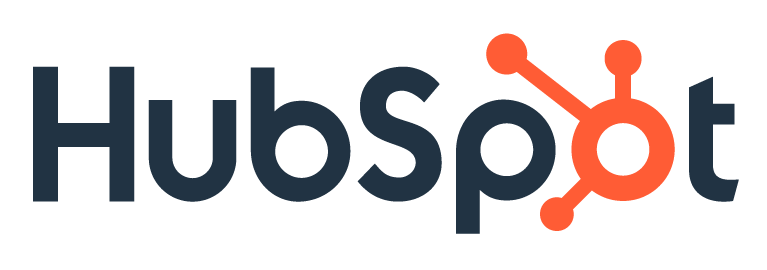 Looking for more templates? We’ve got you covered with simple and effective templates to improve your work. Check out HubSpot’s 121 free business templates designed to help your business grow today!Project nameToday’s dateProject managerDate of last revisionEmailDate of approvalAddressName of approverA brief overview summarizing the main points of the business case, including the project's purpose and expected outcomes.Provide context and background information that led to the initiation of the project.Clearly define the problem or opportunity that the project addresses.List the specific goals and objectives the project aims to achieve.Outline what is included in the project and any limitations or constraints.Identify key stakeholders, their interests, and how they are affected by the project.Describe the proposed solution, including how it addresses the problem.Detail the costs associated with the project and the expected benefits, highlighting the return on investment.Identify potential risks and outline strategies for mitigating them.Provide a detailed plan for implementing the project, including key milestones and timelines.Define the criteria and metrics that will be used to evaluate the project's success.